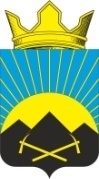 Российская ФедерацияРостовская область Тацинский районМуниципальное образование «Углегорского сельское поселение»Администрация Углегорского сельского поселенияПОСТАНОВЛЕНИЕ  22 октября 2021 г.                              № 9                                  п. УглегорскийВ соответствии с Федеральным законом от 25.12.2008 № 273-ФЗ 
«О противодействии коррупции», в целях совершенствования правовых, организационных и иных механизмов противодействия коррупции в Администрации Углегорского сельского поселения,ПОСТАНОВЛЯЮ:1. Утвердить План мероприятий по противодействию коррупции в Администрации Углегорского сельского поселения на 2021-2024 годы согласно приложению к настоящему постановлению.2. Настоящее постановление вступает в силу со дня его подписания.3. Контроль за выполнением настоящего постановления оставляю за собой.Глава Администрации Углегорского сельского поселения                                                       К.В. ЕрмаковаОб утверждении плана мероприятий по противодействию коррупции в Администрации Углегорского сельского поселения на 2021-2024 годыПриложение к Постановлению Администрации Углегорского сельского поселения от 22.10.2021 № 9План мероприятийпротиводействия коррупции в Администрации Углегорского сельского поселения на 2021-2024 годы№   
п/пНаименование   
мероприятияСрок   
исполнения мероприятия    Исполнитель мероприятия1234Организационноеи правовое обеспечение реализации антикоррупционных мерОрганизационноеи правовое обеспечение реализации антикоррупционных мерОрганизационноеи правовое обеспечение реализации антикоррупционных мерОрганизационноеи правовое обеспечение реализации антикоррупционных мер1.1Обеспечение контроля выполнения плана противодействия коррупции в Администрации Углегорского сельского поселения, разработанного в соответствии с Национальным планом противодействия коррупциив течение2021 – 2024 гг.Глава Администрации Углегорского сельского поселения1.2Размещение отчета  о выполнении настоящего плана в информационно-телекоммуникационной сети «Интернет» на официальном сайте органа местного самоуправления в разделе «Противодействие коррупции».Ежегодно до 1 февраляСпециалист  по организационно-правовой и кадровой работеАдминистрации Углегорского сельского поселения 1.3Представление главе Администрации Углегорского сельского поселения   информации о рекомендованных и фактически примененных мерах юридической ответственности к муниципальным служащим, совершившим коррупционные правонарушения, а также случаях неприменения мер юридической ответственности в Администрации Углегорского сельского поселенияВ течение 5 рабочих днейс момента привлеченияк юридической ответственности 
или появления обстоятельства, исключающего привлечение к юридической ответственностиСпециалист  по организационно-правовой и кадровой работеАдминистрации Углегорского сельского поселения1.4Повышение информированности жителей Углегорского сельского поселения о работе Администрации Углегорского сельского поселения, изучение наиболее актуальных вопросов, волнующих население, в том числе путем проведения встреч информационных группПостоянно (проведение встреч информационных групп - в соответствии с графикомГлава Администрации Углегорского сельского поселения 1.5Мониторинг антикоррупционного законодательства и приведение нормативных правовых актов, регулирующих вопросы противодействия коррупции, в соответствие с федеральными законами и иными нормативными правовыми актами Российской Федерации.В течение 2021-2024 гг.Специалист  по организационно-правовой и кадровой работеАдминистрации Углегорского сельского поселения 1.6Представление в органы прокуратуры информации о выявленных фактах несоблюдения гражданами, замещавшими должности муниципальной службы, ограничений при заключении ими после увольнения с муниципальной службы трудового договора и (или) гражданско-правового договора в случаях, предусмотренных федеральными законами.В течение 2021-2024 гг.Специалист  по организационно-правовой и кадровой работеАдминистрации Углегорского сельского поселения2. Профилактика коррупционных и иных правонарушений при прохождении 
муниципальной службы 2. Профилактика коррупционных и иных правонарушений при прохождении 
муниципальной службы 2. Профилактика коррупционных и иных правонарушений при прохождении 
муниципальной службы 2. Профилактика коррупционных и иных правонарушений при прохождении 
муниципальной службы 2.1Повышение эффективности кадровой работы в части, касающейся ведения личных дел лиц, замещающих должности муниципальной службы, в том числе контроля за актуализацией сведений, содержащихся в анкетах, представляемых при назначении на указанные должности и поступлении на такую службу, об их родственниках и свойственниках в целях выявления возможного конфликта интересов.В течение 2021-2024 гг.Специалист  по организационно-правовой и кадровой работеАдминистрации Углегорского сельского поселения 2.2Обеспечение представления гражданами, претендующими на замещение должностей муниципальной службы сведений о своих доходах, об имуществе и обязательствах имущественного характера, а также о доходах, об имуществе и обязательствах имущественного характера своих супруги (супруга) и несовершеннолетних детей.В порядке и сроки, установленные действующим законодательствомСпециалист  по организационно-правовой и кадровой работеАдминистрации Углегорского сельского поселения2.3Обеспечение представления лицами, замещающими должности муниципальной службы сведений о своих доходах, расходах, об имуществе 
и обязательствах имущественного характера, а также о доходах, расходах, об имуществе и обязательствах имущественного характера своих супруги (супруга) и несовершеннолетних детей.В порядке и сроки, установленные действующим законодательствомСпециалист  по организационно-правовой и кадровой работеАдминистрации Углегорского сельского поселения2.4Обеспечение обязательного использования при заполнении справок о доходах, расходах, об имуществе и обязательствах имущественного характера лицами, указанными в пунктах 
2.2 и 2.3 настоящего Плана, специального программного обеспечения «Справки БК»(в его актуальной версии), размещенного на официальном сайте государственной информационной системы в области государственной службы в сети «Интернет».ПостоянноСпециалист  по организационно-правовой и кадровой работеАдминистрации Углегорского сельского поселения2.5Организация размещения сведений о доходах, расходах, об имуществе и обязательствах имущественного характера муниципальных служащих и членов их семей на официальном сайте Администрации Углегорского сельского поселения в информационно-телекоммуникационной сети «Интернет»В порядке и сроки, установленные действующим законодательствомСпециалист  по организационно-правовой и кадровой работеАдминистрации Углегорского сельского поселения2.6Проведение анализа сведений о доходах, расходах, 
об имуществе и обязательствах имущественного характера, представленных лицами, указанными в пунктах 2.2 и 2.3 настоящего Плана, в соответствии с методическими рекомендациями Министерства труда и социальной защиты Российской Федерации.В течение 2021-2024 гг.Специалист  по организационно-правовой и кадровой работеАдминистрации Углегорского сельского поселения2.7Осуществление проверок достоверности и полноты сведений о доходах, об имуществе и обязательствах имущественного характера, представляемых гражданами, претендующими на замещение должностей муниципальной службы. В порядке и сроки, установленные действующим законодательствомСпециалист  по организационно-правовой и кадровой работеАдминистрации Углегорского сельского поселения2.8Осуществление проверок достоверности и полноты сведений о доходах, об имуществе и обязательствах имущественного характера, представляемых лицами, замещающими  должности муниципальной службы; соблюдения ими запретов, ограничений и требований, установленных в целях противодействия коррупции.В порядке и сроки, установленные действующим законодательствомСпециалист  по организационно-правовой и кадровой работеАдминистрации Углегорского сельского поселения2.9Осуществление контроля за расходами лиц, замещающих должности муниципальной службы, а также за расходами их супруг (супругов) и несовершеннолетних детей.В порядке и сроки, установленные действующим законодательствомСпециалист  по организационно-правовой и кадровой работеАдминистрации Углегорского сельского поселения2.10Организация работы по выявлению конфликта интересов, одной из сторон которого являются лица, замещающие должности муниципальной службы, а также применение мер юридической ответственности.В течение 2021-2024 гг.Специалист  по организационно-правовой и кадровой работеАдминистрации Углегорского сельского поселения2.11Организация работы по рассмотрению уведомлений лиц, замещающих должности муниципальной службы о возникновении личной заинтересованности при исполнении должностных обязанностей, которая приводит или может привести к конфликту интересов.В течение 2021-2024 гг.Специалист  по организационно-правовой и кадровой работеАдминистрации Углегорского сельского поселения2.12Организация работы по обеспечению сообщения 
лицами, замещающими должности муниципальной службы о получении подарка в связи с протокольными мероприятиями, служебными командировками и иными официальными мероприятиями, участие в которых связано с их должностным положением или исполнением служебных (должностных) обязанностей.В течение 2021-2024 гг.Специалист  по организационно-правовой и кадровой работеАдминистрации Углегорского сельского поселения2.13Осуществление контроля исполнения муниципальными служащими обязанности по уведомлению представителя нанимателя о намерении выполнять иную оплачиваемую работу.В течение 2021-2024 гг.Специалист  по организационно-правовой и кадровой работеАдминистрации Углегорского сельского поселения2.14Организация работы по рассмотрению уведомлений муниципальных служащих о фактах обращения в целях склонения к совершению коррупционных правонарушений. В течение 2021-2024 гг.Специалист  по организационно-правовой и кадровой работеАдминистрации Углегорского сельского поселения2.15Организация работы по рассмотрению заявлений лиц, замещающих должности муниципальной службы о невозможности по объективным причинам представить сведения о доходах, расходах, об имуществе и обязательствах имущественного характера своих супруги (супруга) и несовершеннолетних детей.В течение 2021-2024 гг.Специалист  по организационно-правовой и кадровой работеАдминистрации Углегорского сельского поселения 2.16Организация работы по рассмотрению заявлений лиц, замещающих должности муниципальной службы о невозможности выполнить требования Федерального закона от 07.05.2013 № 79-ФЗ в связи с арестом, запретом распоряжения, наложенными компетентными органами иностранного государства в соответствии с законодательством данного иностранного государства, на территории которого находятся счета (вклады), осуществляется хранение наличных денежных средств и ценностей в иностранном банке и (или) имеются иностранные финансовые инструменты, или в связи с иными обстоятельствами, не зависящими от его воли или воли его супруги (супруга) и несовершеннолетних детейВ течение2021-2024 гг.Специалист  по организационно-правовой и кадровой работеАдминистрации Углегорского сельского поселения2.17Организация работы по доведению до граждан, 
поступающих на муниципальную службу положений действующего законодательства Российской Федерации и Ростовской области о противодействии коррупции (под подпись, 
с фиксацией факта ознакомления в соответствующем журнале).В течение 2021-2024 гг.Специалист  по организационно-правовой и кадровой работеАдминистрации Углегорского сельского поселения2.18Организация работы по формированию кадрового резерва и повышению эффективности его использования.В течение 2021-2024 гг.Специалист  по организационно-правовой и кадровой работеАдминистрации Углегорского сельского поселения2.19Проведение мероприятий по ротации муниципальных служащих В течение 2021-2024 гг.Глава Администрации Углегорского сельского поселения2.20Оказание лицам, замещающим должности муниципальной службы, консультативной помощи по вопросам, связанным с применением нормативных правовых актов Российской Федерации и Ростовской области по вопросам противодействия коррупцииВ течение 2021-2024 гг.Специалист  по организационно-правовой и кадровой работеАдминистрации Углегорского сельского поселения 2.21Ознакомление лиц, замещающих должности муниципальной службы с методическими рекомендациями по различным вопросам антикоррупционной деятельности органов местного самоуправленияВ течение 2021-2024 гг.Специалист  по организационно-правовой и кадровой работеАдминистрации Углегорского сельского поселения Антикоррупционная экспертиза нормативных правовых актов и их проектовАнтикоррупционная экспертиза нормативных правовых актов и их проектовАнтикоррупционная экспертиза нормативных правовых актов и их проектовАнтикоррупционная экспертиза нормативных правовых актов и их проектов3.1Организация участия в районных обучающих семинарах с должностными лицами органов местного самоуправления, осуществляющими антикоррупционную экспертизу нормативных правовых актов и их проектов. В течение 2021-2024 гг.Глава Администрации Углегорского сельского поселения3.2Проведение в установленном порядке антикоррупционной экспертизы нормативных правовых актов и их проектов с учетом мониторинга соответствующей правоприменительной практики.В течение 2021-2024 гг.Специалист  по организационно-правовой и кадровой работеАдминистрации Углегорского сельского поселения 3.3Организация работы по размещению на официальном сайте Администрации Углегорского сельского поселения нормативных правовых актов и их проектов на независимую антикоррупционную экспертизу ПостоянноСпециалист  по организационно-правовой и кадровой работеАдминистрации Углегорского сельского поселения 4. Антикоррупционная работа в сфере закупок товаров, работ, услуг для обеспечения муниципальных нужд4. Антикоррупционная работа в сфере закупок товаров, работ, услуг для обеспечения муниципальных нужд4. Антикоррупционная работа в сфере закупок товаров, работ, услуг для обеспечения муниципальных нужд4. Антикоррупционная работа в сфере закупок товаров, работ, услуг для обеспечения муниципальных нужд4.1Осуществление мероприятий по выявлению личной заинтересованности муниципальных служащих при осуществлении закупок товаров, работ, услуг для обеспечения муниципальных нужд.В течение 2021-2024 гг.Специалист  по организационно-правовой и кадровой работеАдминистрации Углегорского сельского поселения 4.2Разработка и принятие мер по выявлению и минимизации коррупционных рисков при осуществлении закупок товаров, работ, услуг для обеспечения муниципальных нужд.В течение 2021-2024 гг.Специалист  по организационно-правовой и кадровой работеАдминистрации Углегорского сельского поселения 5. Антикоррупционный мониторинг в Администрации Углегорского сельского поселения5. Антикоррупционный мониторинг в Администрации Углегорского сельского поселения5. Антикоррупционный мониторинг в Администрации Углегорского сельского поселения5. Антикоррупционный мониторинг в Администрации Углегорского сельского поселения5.1Предоставление в сектор правовой и антикоррупционной работы Администрации Тацинского района информации, необходимой для осуществления антикоррупционного мониторинга.Ежегодно 
до 15 январяСпециалист  по организационно-правовой и кадровой работеАдминистрации Углегорского сельского поселения 5.2Анализ и обобщение информации о фактах коррупции в Администрации Углегорского сельского поселения, принятие мер по выявлению причин и условий, способствующих коррупционным проявлениям.ЕжеквартальноГлава Администрации Углегорского сельского поселения 5.3Анализ исполнения лицами, замещающими должности муниципальной службы запретов, ограничений и требований, установленных в целях противодействия коррупции.ПостоянноСпециалист  по организационно-правовой и кадровой работеАдминистрации Углегорского сельского поселения 5.4Проведение мониторинга участия лиц, замещающих должности муниципальной службы, в управлении коммерческими и некоммерческими организациями. Подготовка доклада, содержащего информацию о выявленных коррупционных правонарушениях и коррупционных рисках.Итоговый докладдо 1 августа 2023 г.Специалист  по организационно-правовой и кадровой работеАдминистрации Углегорского сельского поселения 6. Информационное обеспечение антикоррупционной работы6. Информационное обеспечение антикоррупционной работы6. Информационное обеспечение антикоррупционной работы6. Информационное обеспечение антикоррупционной работы6.1Обеспечение размещения на официальном сайте Администрации Углегорского сельского поселения актуальной информации об антикоррупционной деятельности (с учетом рекомендаций Министерства труда и социальной защиты Российской Федерации, установленных приказом от 07.10.2013  № 530н) и ежемесячное обновление указанной информации.В течение 2021-2024 гг.Специалист  по организационно-правовой и кадровой работеАдминистрации Углегорского сельского поселения 6.2Обеспечение возможности оперативного представления гражданами и организациями информации о фактах коррупции в органах местного самоуправления, посредством функционирования «телефона доверия», а также приема письменных сообщений по вопросам противодействия коррупции, поступающих в Администрации Углегорского сельского поселения.В течение 2021-2024 гг.Глава Администрации Углегорского сельского поселенияСпециалист  по организационно-правовой и кадровой работеАдминистрации Углегорского сельского поселения 6.3Обеспечение деятельного участия общественных советов в проводимой органами местного самоуправления антикоррупционной работе.В течение 2021-2024 гг.Глава Администрации Углегорского сельского поселения6.4Взаимодействие со средствами массовой информации в области противодействия коррупции, в том числе оказание им содействия в освещении принимаемых антикоррупционных мер.В течение 2021-2024 гг.Глава Администрации Углегорского сельского поселения6.5Прием граждан и представителей организаций 
по вопросам противодействия коррупции.ЕжемесячноГлава Администрации Углегорского сельского поселения7. Антикоррупционное образование, просвещение и пропаганда7. Антикоррупционное образование, просвещение и пропаганда7. Антикоррупционное образование, просвещение и пропаганда7. Антикоррупционное образование, просвещение и пропаганда7.1Организация  участия  муниципальных служащих, в должностные обязанности которых входит участие 
в противодействии коррупции, в мероприятиях по профессиональному развитию в области противодействия коррупции, а также их обучение по дополнительным профессиональным программам в  области противодействия коррупции.В течение 2021-2024 гг.Глава Администрации Углегорского сельского поселения7.2Организация участия муниципальных служащих в  совещаниях (обучающих мероприятиях) по вопросам противодействия коррупции.В течение 2021-2024 гг.Глава Администрации Углегорского сельского поселения7.3Организация участия муниципальных служащих, впервые поступивших на службу  и замещающих должности, связанные с соблюдением антикоррупционных стандартов, в мероприятиях по профессиональному развитию   в области противодействия коррупции.В течение 2021-2024 гг.Глава Администрации Углегорского сельского поселения7.4Организация участия муниципальных служащих, работников, в должностные обязанности которых входит участие в проведении закупок товаров, работ, услуг для обеспечения муниципальных нужд, в мероприятиях по профессиональному развитию  в области противодействия коррупции а также их обучение по дополнительным профессиональным программам в  области противодействия коррупции.В течение2021-2024 гг.,Глава Администрации Углегорского сельского поселения7.5Организация участия муниципальных служащих в обучающих семинарах в целях антикоррупционного просвещения, правового воспитания и популяризации этических стандартов поведения.В течение 2021-2024 гг.Глава Администрации Углегорского сельского поселения 8. Взаимодействие с  организациями, находящимися в ведомственнойпринадлежности Администрации Углегорского сельского поселения8. Взаимодействие с  организациями, находящимися в ведомственнойпринадлежности Администрации Углегорского сельского поселения8. Взаимодействие с  организациями, находящимися в ведомственнойпринадлежности Администрации Углегорского сельского поселения8. Взаимодействие с  организациями, находящимися в ведомственнойпринадлежности Администрации Углегорского сельского поселения8.1Обеспечение представления гражданами, претендующими на замещение должностей руководителей муниципальных учреждений (организаций), сведений о своих доходах, об имуществе и обязательствах имущественного характера, а также о доходах, об имуществе и обязательствах имущественного характера своих супруги (супруга) и несовершеннолетних детей.В порядке и сроки, установленные действующим законодательствомСпециалист  по организационно-правовой и кадровой работеАдминистрации Углегорского сельского поселения 8.2Обеспечение представления руководителями муниципальных учреждений (организаций) сведений о своих доходах, об имуществе и обязательствах имущественного характера, а также о доходах, об имуществе и обязательствах имущественного характера своих супруги (супруга) и несовершеннолетних детей.В порядке и сроки, установленные действующим законодательствомСпециалист  по организационно-правовой и кадровой работеАдминистрации Углегорского сельского поселения 8.3Организация размещения сведений о доходах, об имуществе и обязательствах имущественного характера, представленных лицами, замещающими должности руководителей муниципальных учреждений (организаций) на официальных сайтах органов местного самоуправленияВ порядке и сроки, установленные действующим законодательствомСпециалист  по организационно-правовой и кадровой работеАдминистрации Углегорского сельского поселения 8.4Осуществление проверок достоверности и полноты сведений о доходах, об имуществе и обязательствах имущественного характера, представляемых гражданами, претендующими на замещение должностей руководителей муниципальных учреждений (организаций), и руководителями учреждений (организаций).В порядке и сроки, установленные действующим законодательством Специалист  по организационно-правовой и кадровой работеАдминистрации Углегорского сельского поселения 8.5Обеспечение размещения на официальных сайтах 
подведомственных организаций актуальной информации об антикоррупционной деятельности (с учетом рекомендаций Министерства труда и социальной защиты Российской Федерации, установленных приказом от 07.10.2013 № 530н) и ежемесячное обновление указанной информации.В течение 2021-2024 гг.Специалист  по организационно-правовой и кадровой работеАдминистрации Углегорского сельского поселения 8.6Организация контроля за соблюдением законодательства Российской Федерации и Ростовской области о противодействии коррупции в  подведомственных организациях, а также 
за реализацией в этих учреждениях и организациях мер по профилактике коррупционных правонарушений.В порядке и сроки, установленные действующим законодательствомГлава Администрации Углегорского сельского поселения